INDICAÇÃO Nº 1968/2020Sugere ao Poder Executivo Municipal e aos órgãos competentes, estudos visando a instalação de ondulação transversal (lombada) na Avenida Sábato Ronsini, defronte ao número 393, no bairro Vila Linópolis. Excelentíssimo Senhor Prefeito Municipal, Nos termos do Art. 108 do Regimento Interno desta Casa de Leis, dirijo-me a Vossa Excelência para sugerir que, por intermédio do Setor competente, sejam realizados estudos visando a instalação de ondulação transversal (lombada) na Avenida Sábato Ronsini, defronte ao número 393 no bairro Vila Linópolis, neste município. Justificativa:Pedestres próximos pedem que estudos urgentes sejam realizados, haja vista o grande movimento e a alta velocidade com que os veículos viram para subir a Rua Santa Barbara. Em contato com os moradores e usuários locais, eles expuseram os acontecimentos e requereram a instalação da referida lombada na via pública, para se garantir a segurança dos usuários.Plenário “Dr. Tancredo Neves”, em 15 de setembro de 2020.EDIVALDO MEIRA“Batoré”-vereador-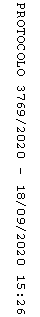 